Extreme Weather Events 1Outcome: (331-4)Content: Page 236-237Extreme Weather in the News:Hazardous weather in Canada results in dozens of lives lost each year. Property losses typically reaching into the hundreds of millions of dollars. For these reasons everyone should keep track of the weather and understand what to do if severe weather occurs.  Environment Canada has the responsibility of warning people of the possibility of severe weather-related events.  Warning programs have been developed to inform the public of the weather hazards.  Quick action to such information can save lives, reduce injuries, and lessen property damage. (Remember the Tsunami in Southeast AsiaThere are three levels of warnings issued by Environment Canada.Weather watchA weather watch means that conditions that are needed to produce an extreme weather event exist in your area.  It does not necessarily mean you will get the severe weather.  It simply means that familiar patterns of severe weather are beginning to develop.  You should stay tuned for updated weather reports.Weather advisoryA weather advisory means that severe weather is predicted for your area.  Bad weather has developed and using satellite imaging the storm is predicted to move in your direction.Weather warning.A weather warning means that extreme weather is forecasted and is likely to happen in your area.  Depending on the type of severe weather being forecasted you will need to take some action.  Things to know about media weather reports:Quite often media reports tend to make more of the weather than it actually is.  In such cases some people sometimes ignore weather alerts.  However, weather alerts should be taken seriously since they are only issued by the Meteorological Service of Canada.Example: Wind Warning...For example a wind warning would be issued when you expect winds blowing steadily at 60 km/h or more, or winds gusting to 90 km/h or more, for at least one hour.  Environment Canada suggests you secure or put away loose objects such as outdoor furniture, put your car in the garage, and bring livestock to shelter. Extreme Weather Events:"In the fall of 1991, the "Andrea Gail" left Gloucester, Mass. and headed for the fishing grounds of the North Atlantic.  Two weeks later, an event took place that had never occurred in recorded history...  A powerful storm was developing off the northern Atlantic coast.  The collision of three potent storms at one moment in time.  The dynamic power of that collision would be propelled by winds of 190 km/h, creating waves ten stories high."In fact, extreme weather captivates people.  We watch the awesome power of the storm captured by television cameras and we witness the destruction on the news.  Thanks to modern forecasting people affected by severe weather usually get fair warning of the weather to come. We will look a several extreme weather events considering how they form, the effects to be expected and some precautions we can take to keep safe.Thunderstorms:Thunderstorms are the most common storm in the world.  They generally occur during the summer when you have very hot, moist air.  The warm air rises to high altitudes rapidly (up-drafting).  At such high altitudes the air cools rapidly forming clouds and rain.  The cool dense air now plunges downward (downdraft) only to be pushed up again by more hot moist air. This cycle continues causing dark turbulent cumulonimbus clouds to form. (Thunderclouds) This cycle of updraft and downdraft produces large amounts of heavy rain.  If the updrafts are strong enough the rain drops rise up with the air and freezes.  This can continue in which layer after layer freezes creating hailstones.  Once these hail stones become too heavy they come crashing down to earth!The life of the thunderstorm has three stages: developing, mature and dissipating.  In the developing stage the tower of clouds begin to grow and develop.  The clouds get higher and darker and the anvil head of the cumulonimbus cloud begins to grow.  The air ahead of the thunderstorm is usually quite warm and very humid.  It is hot and sticky!  The mature stage brings heavy rain, hail and thunder and lightning.  Conditions are usually quite stormy as the thunderstorm releases it tremendous energy.The dissipating stage follows as the thunderstorm passes.  Light rain showers, cooler temperatures and clearing skies follow as the storm moves away.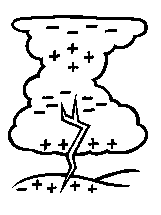 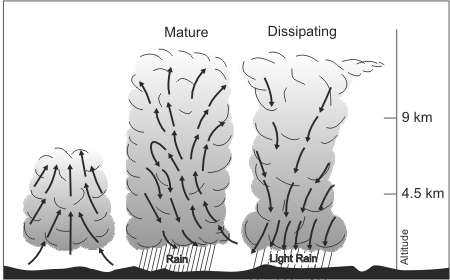 Thunder and lightning:With the violent updrafts and down drafts static electricity builds as the cloud particles begin to separate into positively and negatively charged regions.  The charge builds up and eventually the electricity discharges (jumps) to another cloud or to the ground.  When this happens we see a bolt of lightning.  This flash of light is so intense that it creates a quick temperatures change up to 27,760oC.  Such intense heat and energy is enough to blast through steel or exploded a tree trunk!  The bolt of lightning suddenly heats the air around it to such an extreme; the air instantly expands, sending out a vibration or shock wave we hear as an explosion of sound, thunder.  Thunderstorm alert:Lightning wants to get to the ground as fast as it can so it goes through the tallest objects. If you are caught outside in a thunderstorm do not get under an isolated tree or near tall poles or communication towers.  Your car is a safe place since the car is not in direct contact with the ground. The tires are insulators and will not conduct electricity. If you are out in boat you should get to shore as quickly as possible because strong turbulent winds will come with the storm.Tornadoes:Tornados form during the most severe thunderstorms. The fast rising air begins to spin creating a funnel cloud.  As the air rises and cools the spinning increases.  If the funnel cloud spins out of the thundercloud and touches down it is called a tornado.  Tornado's are extreme low pressure areas that act like vacuum cleaners sucking up and tossing away just about anything in its path.  Winds inside the funnel have been estimated as high as 500 km/h.  The big problem with forecasting tornadoes is that it is very difficult to know when and where they will happen.  Tornado's can last for a few seconds to a few hours.Tornados are rare in Newfoundland but they have been recorded. Why are they rare?We do not receive warm enough temperatures here to cause a tornado because of the moderating effect of the oceanTornado Alerts:Tornado alerts are issued anytime there is a threat of severe thunderstorms.  It is suggested to move to a basement area or at least to a room in the house with no windows.  Oddly enough it is recommended to open a window on the opposite side of the house.  A tornado is an extreme low pressure and will suck the air out of the house either through a window or by ripping the roof off!Oklahoma Tornado, May 20th, 2013http://www.youtube.com/watch?v=zHxYuUAGbKk&safety_mode=true&persist_safety_mode=1&safe=activeHurricanes:A hurricane is a very large, severe low-pressure system that develops over the Atlantic Ocean in late summer and fall.  During this time the water near the equator is at it's warmest and provides a great deal of energy and moisture to the air above. Hurricanes will only form over water that is above 27oC.  For this reason we have no fear of a hurricane forming off the coast of Newfoundland!  Water off our coast only warms up to about  4oCAs the low-pressure system builds it begins to slowly move westward gaining energy and moisture from the warm ocean as it goes.  As it develops the storm is classified as a tropical depression.  As it builds it develops into a tropical storm.  When the wind of the storm reaches speeds greater than 119 km/h it is reclassified as a hurricane.  As the hurricane develops it begins to swirl counter clockwise creating an eye.  Oddly enough in the eye of the storm it is very calm and clear.  However, the area surrounding the eye, known as the eye-wall produces very strong winds and heavy rains.Hurricanes gain energy when they are over the warm water but when they hit land or move over cooler water they begin to weaken.  However, it takes a few days for the hurricane to lose its energy.  Most often before the hurricane reaches Newfoundland they have been slowed down and downgraded to tropical storms or tropical depressions.  We still see strong winds and heavy rains!As a hurricane moves across the ocean the severe low pressure and high winds creates a storm surge.  The storm surge brings higher than normal tides and large waves that could create a flood problem for coastal areas.    Hurricane Alert:Hurricanes are tracked by satellite imaging once they form.  Forecasters can generally pinpoint where the Hurricane will make landfall.  Hurricanes travel at a speed of about 25 km/h so forecasters can give at least 24 to 48 hours notice.  If you find yourself forecasted to be in the path of a hurricane you will have time to take action.  If you stay in your house it is recommend to board up all windows to protect you from flying debris.  People living near the coast will ordered to move further inland for fear of flooding.  It would be a good idea to have emergency supplies since power and transportation will be affected.Blizzards:A blizzard is a severe winter snowstorm with strong winds and low temperatures.  In order to be classified as a blizzard wind must be greater than 55 km/h with visibility reduced to 0.2 km.  Temperatures are generally well below normal.Blizzards form when warm moist air over the Gulf Stream moves northward and collide with a cold arctic air mass.  The warm moist air gets pushed up causing rapid cooling.  The warm, moist air mass cools releasing its moisture as snow.  The turbulent conditions caused by the collision of the two air masses causes stormy conditions.  The most severe winter blizzards build over the Atlantic Ocean gaining energy and moisture from the warm water.  The winds associated with these intense lows are usually from the northeast and the storms are usually called Nor'easters.Occasionally an Alberta clipper gets into the mix.   An Alberta clipper is an extreme cold dry air mass that moves down off the Rocky Mountains.  It is a quick moving air mass that makes its way eastward usually dropping only a few centimetres of snow in its path.  Occasionally, the Alberta Clipper collides with a warm moisture laden air mass from the south.  The collision of these two air masses quickly develops into a weather bomb.  A weather bomb is another fancy term used by the media to describe a severe winter storm that moves in fast and drops a large amount of snow in a short period of time.Blizzard Alert:Due to reduced visibility it is advisable to stay off highways in open areas where blowing snow can cause white out conditions.  If you have to travel ensure that you are equipped with safety equipment should you get stuck.  At home ensure you have enough supplies to last several days in the event of power outages and blocked roads. Floods:A flash flood is flooding that happens with little or no warning.  Flash floods usually happen in cities or large towns where storm sewers cannot handle excess water from large rainfall.  Flash floods may also occur in mountain valleys when spring run off occurs too quickly.  Often times flash floods in the hills is accompanied by mudslides.  In these cases the soil on the sides of the hills becomes soaked and break away, moving with the water.  Occasionally flash floods may happen when a dam breaks or overflows.  A broadside flood covers large areas of land and can last for months.  These floods happen in low-lying areas around rivers.  Heavy rains soak the surrounding ground and the rivers begin to swell and rise up over their banks.  These floods can be predicted giving residents time to take action.  Residents usually have time to decide to either try and protect their property or evacuate when water levels rise too high.  In order to prevent floods cities and town living near the rivers can construct dams or dikes to keep the water in the river.  Some cities like Winnipeg have built spillways that act like giant eaves trough to carry away water that spills over the riverbanks.  A more natural way to prevent floods is to plant more trees.  Large root systems allow the soil to build up and absorb more water slowing down spring run off.Flood alerts:If you ever find yourself in a flood zone you should stay away from fast moving water.  Vehicles should not be driven over flooded roadways.  The roads could be eroded leaving large holes that are not visible.  If you live in an area that may be at risk of flooding you may watch for signs of thunderstorms.  If there is a warning of flood ensure adequate emergency supplies in the event of power outages and transportation problems.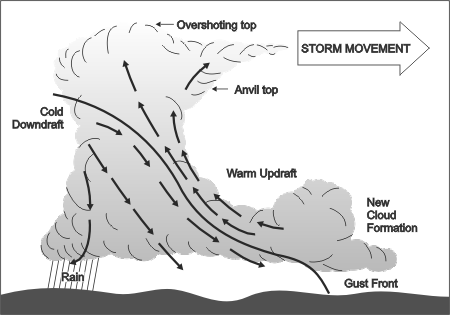 